Inhaltsverzeichnis1.	Die Problemstellung	21.1	Was zu erreichen ist	21.2	Was zu vermeiden ist	22.	Eingesetzte Instrumente	22.1	Die Einflussmatrix	22.2	Die Rollenzuordnung	33.	Ergebnisse der Analyse	34.	Vorgeschlagene Problemlösung	44.1	Erwartete positive Wirkungen	44.2	Zu beachtende negative Folgen	4Referenzen	5Eidesstattliche Erklärung	6Die Problemstellung Hier wird aufgezeigt, worum es bei dem zunächst schlecht definierten Problem überhaupt geht.  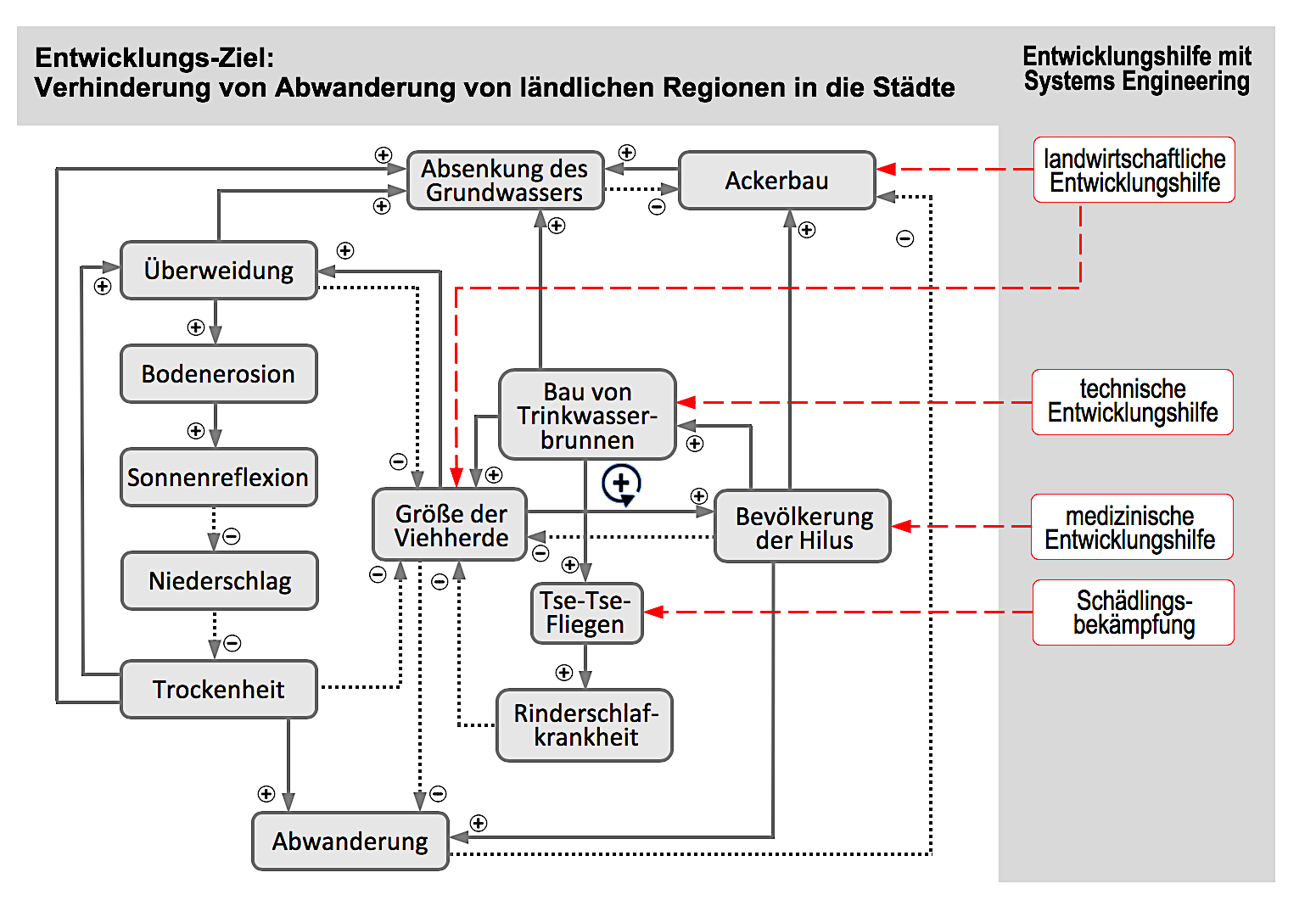 Abb.: 1: Konzept der ProblematikQuelle: Eigene DarstellungHier geht der Text direkt unterhalb einer inkludierten Graphik dann weiter ...Was zu erreichen istHier wird so genau wie möglich dargelegt, was mit einer effektiven Problemlösung erreicht werden soll und woran man erkennen kann, dass es erreicht wird.Was zu vermeiden istHier wird so genau wie möglich dargelegt, was bei der Problemlösung unbedingt zu vermeiden ist und warum.Eingesetzte InstrumenteDie EinflussmatrixHier wird das Instrument dargelegt und erläutert, wie es zu einem Gruppenergebnis der ausgefüllten Matrix gekommen ist.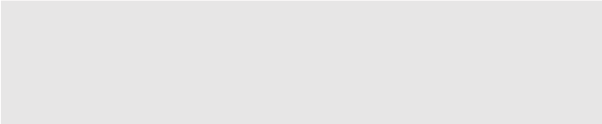 Abb.: 2: Die EinflussmatrixQuelle: Eigene DarstellungHier geht der Text direkt unterhalb einer inkludierten Graphik dann weiter ...Die Rollenzuordnung Hier wird aufgezeigt, wie anhand bestimmter Indizes gemäß Gomez et al. eine einfache visuelle Rollenzuordnung getätigt wurde.Abb.: 3: Die einfache visuelle RollenzuordnungQuelle: Eigene DarstellungHier geht der Text direkt unterhalb einer inkludierten Graphik dann weiter ...Und danach wird beschrieben, wie anhand anderer Indizes eine pragmatisch vereinfachte ursprüngliche Rollenzuordnung gemäß Vester erfolgte.Abb.:4: Die pragmatisch vereinfachte ursprüngliche RollenzuordnungQuelle: Eigene DarstellungHier geht der Text direkt unterhalb einer inkludierten Graphik dann weiter ...Ergebnisse der AnalyseHier werden die wesentlichen Ergebnisse des Vorgehens aus 2.2. dargelegt. Vorgeschlagene ProblemlösungHier wird beschrieben, mit welchen Maßnahmen das in 1.1. beschriebene Kernproblem anhand der Ergebnisse aus 3. gelöst werden soll.Erwartete positive WirkungenHier wird das gezeigt, welche im Sinne der Problemlösung positiven Wirkungen mit den vorgeschlagenen Maßnahmen zu erwarten sind. Zu beachtende negative FolgenHier wird skizziert, welche Nebenfolgen zu beachten sind, die von den vorgeschlagenen Maßnahmen zu erwarten sind und im Sinne der Zielerreichung negativ zu bewerten sind.ReferenzenEidesstattliche ErklärungWir erklären hiermit an Eides statt, dass wir vorliegende Seminararbeit selbstständig und ohne Benutzung anderer als der angegebenen Hilfsmittel angefertigt haben. Die aus fremden Quellen direkt oder indirekt übernommenen Stellen sind als solche kenntlich gemacht. Jede Verwendung von KI-Tools (z. B. ChatGPT oder Deepl Write) haben wir gekennzeichnet. Benutzte KI-Tools dienten uns in keinem Falle dazu, den Fachinhalt dieser Seminararbeit zu generieren. Alle Resultate von benutzten KI-Tools haben wir sorgfältig auf ihre fachliche Korrektheit und auf die Übereinstimmung mit unseren Gedanken überprüft. Die Verwendung von KI-Tools bedeutet in keinem Fall, dass wir die Verantwortung für den Inhalt dieser Seminararbeit auf die KI-Tools übertragen! Der Text dieser Seminararbeit wurde bisher weder in gleicher noch in ähnlicher Form einer anderen Prüfungsbehörde vorgelegt und auch noch nicht veröffentlicht.______________________________	_______________	_____________________________________	Ort	Datum 	Vor- und Nachname______________________________	_______________	_____________________________________	Ort	Datum 	Vor- und Nachname______________________________	_______________	_____________________________________	Ort	Datum 	Vor- und Nachname______________________________	_______________	_____________________________________	Ort	Datum 	Vor- und Nachname______________________________	_______________	_____________________________________	Ort	Datum 	Vor- und Nachname______________________________	_______________	_____________________________________	Ort	Datum 	Vor- und Nachname